          проект 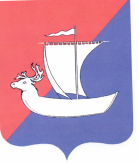 АДМИНИСТРАЦИЯСЕЛЬСКОГО ПОСЕЛЕНИЯ «ПУСТОЗЕРСКИЙ  СЕЛЬСОВЕТ»ЗАПОЛЯРНОГО РАЙОНА НЕНЕЦКОГО АВТОНОМНОГО ОКРУГАП О С Т А Н О В Л Е Н И Еот   00.02.2022    № 00село  Оксино, Ненецкий автономный округО  ВНЕСЕНИИ ИЗМЕНЕНИЙ  В  ПОСТАНОВЛЕНИЕ  АДМИНИСТРАЦИИ МУНИЦИПАЛЬНОГО ОБРАЗОВАНИЯ «ПУСТОЗЕРСКИЙ СЕЛЬСОВЕТ» НЕНЕЦКОГО АВТОНОМНОГО ОКРУГА  ОТ  09.02.2017    № 15 «ОБ  УТВЕРЖДЕНИИ  СТОИМОСТИ  УСЛУГ, ПРЕДОСТАВЛЯЕМЫХ  СОГЛАСНО  ГАРАНТИРОВАННОМУ  ПЕРЕЧНЮ  УСЛУГ  ПО  ПОГРЕБЕНИЮ  УМЕРШИХ  НА ТЕРРИТОРИИ  МУНИЦИПАЛЬНОГО  ОБРАЗОВАНИЯ «ПУСТОЗЕРСКИЙ СЕЛЬСОВЕТ» НЕНЕЦКОГО АВТОНОМНОГО ОКРУГА»В  соответствии с  расчетами  средней  стоимости  услуг  по  погребению  в  рамках  гарантированного  перечня, учитывая индексацию выплат  с 01.02.2022  года, утвержденных  постановлением Правительства  Российской  Федерации  от 27.01.2022 №57 «Об утверждении коэффициента индексации выплат, пособий и компенсаций в 2022 году», а также в целях приведения в соответствие с действующими нормативными правовыми актами, Администрация   Сельского поселения  «Пустозерский сельсовет»  Заполярного  района Ненецкого автономного округа  ПОСТАНОВЛЯЕТ:Наименование постановления изложить в  новой редакции:    «Об утверждении стоимости  услуг,  предоставляемых  согласно  гарантированному  перечню  услуг  по  погребению  умерших  на территории  Сельского поселения  «Пустозерский сельсовет» Заполярного района  Ненецкого автономного округа».      2. Наименование  приложения №1 изложить в новой  редакции: «Стоимость услуг, предоставляемых согласно гарантированному перечню услуг по погребению умерших на территории Сельского поселения «Пустозерский сельсовет» Заполярного района Ненецкого автономного округа».     3. Наименование  приложения №2 изложить в новой  редакции: «Стоимость услуг, предоставляемых согласно гарантированному перечню услуг по погребению умерших (погибших), не имеющих супруга, близких родственников, иных родственников, законного представителя или иного лица, взявшего на себя обязанность осуществить погребение на территории Сельского поселения «Пустозерский сельсовет»  Заполярного района Ненецкого автономного округа».4. Внести  изменения  в стоимость услуг, предоставляемых согласно гарантированному перечню услуг по погребению умерших на территории Сельского поселения «Пустозерский сельсовет» Заполярного района Ненецкого автономного округа, в соответствии с приложением 1.5. Внести  изменения  в  стоимость услуг, предоставляемых согласно гарантированному перечню услуг по погребению умерших (погибших), не имеющих супруга, близких родственников, иных родственников, законного представителя или иного лица, взявшего на себя обязанность осуществить погребение на территории Сельского поселения «Пустозерский сельсовет» Заполярного района Ненецкого автономного округа, в соответствии с приложением 2.          6. Настоящее постановление вступает в  силу после его официального  опубликования (обнародования) и распространяет свое действие на правоотношения,  возникшие с 1  февраля 2022 года.Глава сельского поселения «Пустозерский  сельсовет» ЗР НАО                                                       С.М.Макарова               Приложение 1к Постановлению Администрации Сельского поселения «Пустозерский  сельсовет» ЗР НАО         от  00.02.2022    № 00Стоимость услуг, предоставляемых согласно гарантированному перечню услуг по погребению умерших на территории Сельского поселения «Пустозерский сельсовет» Заполярного района Ненецкого автономного округаПриложение 2к Постановлению Администрации Сельского поселения  «Пустозерский сельсовет» ЗР НАО         от  00.02.2022  № 00Стоимость услуг, предоставляемых согласно гарантированному перечню услуг по погребению умерших (погибших), не имеющих супруга, близких родственников, иных родственников, законного представителя или иного лица, взявшего на себя обязанность осуществить погребение на территории Сельского поселения «Пустозерский сельсовет» Заполярного района Ненецкого автономного округаN п/пПеречень услугКачественные характеристики предоставляемых услуг по погребениюСтоимость, руб.12341.Оформление документов, необходимых для погребенияОформление договора-заказа на предоставление услуг, предоставляемых согласно гарантированному перечню услуг по погребению, на основании предоставляемых лицом, взявшим на себя обязанность осуществить погребение, свидетельства о смерти, справки о смерти841=552.Предоставление и доставка гроба и других предметов, необходимых для погребенияПредоставление и доставка гроба и других предметов, необходимых для погребенияПредоставление и доставка гроба и других предметов, необходимых для погребения2.1.Предоставление гробаГроб стандартный из пиломатериалов толщиной до 25 мм, с изголовьем из древесных опилок, обитый снаружи и внутри хлопчатобумажной тканью15 781=672.2.Доставка гроба и других предметов, необходимых для погребенияПогрузка в автокатафалк гроба и других предметов, необходимых для погребения (покрывало хлопчатобумажное, тапочки похоронные), доставка гроба и других предметов, необходимых для погребения, в место нахождения тела (останков) умершего в назначенное время похорон и выгрузка (с подъемом предметов, необходимых для погребения, на первый этаж)5 341=553.Перевозка тела (останков) умершего на кладбищеВынос закрытого гроба с телом (останками) умершего рабочими специализированной службы похоронного дела (4 человека) из помещения морга или дома и установка в автокатафалк, перевозка тела (останков) на кладбище, перенос гроба с телом (останками) умершего к месту захоронения2 341=554.Погребение тела (останков) умершегоПогребение тела (останков) умершегоПогребение тела (останков) умершего4.1.Подготовка стандартной могилыРасчистка и разметка места стандартной могилы (не включает демонтаж цоколя и намогильных сооружений), копка вручную или механизированным способом с последующей доработкой вручную10 196=454.2.ЗахоронениеОпускание гроба в могилу, засыпка могилы и устройство надмогильного холма4 355=404.3.Изготовление и установка стелыСтела  из бруса 150х150мм, высотой 2 м 3 457=87                                                          ИТОГО                                                          ИТОГО                                                          ИТОГО             42 316=04N п/пПеречень услугКачественные характеристики предоставляемых услуг по погребениюСтоимость, руб.12341.Оформление документов, необходимых для погребенияОформление всех необходимых для погребения документов, в том числе справки о смерти, свидетельства о смерти на основании медицинского свидетельства о смерти372=302.Предоставление и доставка гроба и других предметов, необходимых для погребенияПредоставление и доставка гроба и других предметов, необходимых для погребенияПредоставление и доставка гроба и других предметов, необходимых для погребения2.1.Предоставление гробаГроб стандартный из пиломатериалов толщиной до 25 мм:, с изголовьем из древесных опилок, обитый внутри хлопчатобумажной тканью15 781=672.2.Доставка гроба и других предметов, необходимых для погребенияПогрузка в автокатафалк гроба и других предметов, необходимых для погребения, доставка гроба и других предметов, необходимых для погребения, в морг в назначенное время похорон и выгрузка (с подъемом предметов, необходимых для погребения, на первый этаж)4 322=363.Облачение телаСитцевая ткань, размер: 0,7 x 4,5 м1  774=644.Перевозка тела (останков) умершего на кладбищеВынос закрытого гроба с телом (останками) умершего рабочими специализированной службы похоронного дела (4 человека) из помещения морга и установка в автокатафалк, перевозка тела (останков) на кладбище, перенос гроба с телом (останками) умершего к месту захоронения2 322=365.ПогребениеПогребениеПогребение5.1.Подготовка стандартной могилыРасчистка и разметка места стандартной могилы, копка вручную или механизированным способом с последующей доработкой вручную              10 196=455.2.ЗахоронениеОпускание гроба в могилу, засыпка могилы и устройство надмогильного холма, изготовление и установка регистрационной таблички4 227=235.3.Изготовление и установка регистрационной табличкиСтела  из бруса 150х150мм, высотой 2 м 3 319=03                                                     ИТОГО                                                     ИТОГО                                                     ИТОГО          42 316=04